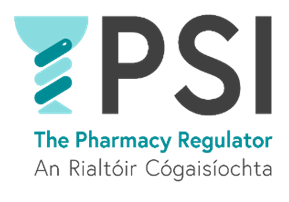 Request to access your Personal Data under the terms of the 
General Data Protection Regulation * We may need to contact you to discuss your access requestIn order to help the PSI to locate the data it may hold on you, please tick the box applicable to you:  Student                                                     Member of the public  Pharmacist                                               Current PSI employee Pharmaceutical assistant                        Former PSI employee Pharmacy owner                                      PSI Committee or Council memberUnder Article 15 of the General Data Protection Regulation (GDPR), I  _____________________ ______________________________   [insert name] wish to: 
(tick box(es) below as required)  receive confirmation whether or not the PSI holds personal data about me  be provided with a copy of my  data, if it exists  be informed of the purpose for which the PSI holds my  data  be informed of the source of my data  be informed with whom my data may be disclosed by the PSIProvide any other relevant details related to your request and to assist us to locate the data. For images/recordings made by CCTV, we require details such as the date, time and location of the images/recordings.Ideally, how would you prefer to receive the records?  By post    By emailSigned	__________________________________		Date	__________________________________If relevant, please let the PSI know corrections you are seeking to have made to the personal information the PSI holds on you.Please enclose a photocopy of your passport, driver’s licence, or Personal Public Service card, and proof of address in order that we can confirm your identity before releasing your data to you.	            								The PSI must satisfy itself as to your identity and make a note in the PSI record that proof of identity has been provided, but the PSI will not keep a copy of the identity document.  
Please address and return this form to: By post: The Data Protection Officer, PSI – The Pharmacy Regulator, PSI House,15-19 Fenian Street, Dublin 2, D02 TD72, or by email: dataprotection@psi.ieFor PSI Use only:Your Full Name:Your Full Name:Address:Address:Contact number:*Email addresses:*Date ReceivedSigned:Date AcknowledgedSigned:Identity Confirmed[   ] Yes    [   ] No[   ] Yes    [   ] NoSigned:Consent Verified[   ] Yes    [   ] No (if applicable)[   ] Yes    [   ] No (if applicable)Signed: Access Granted[   ] Yes    [   ] NoDateSigned: